19 июняНаш день начался с беседы «Безопасный путь домой». Ребята вспомнили правила дорожного движения , повторили и закрепили знания о том, как правильно переходить дорогу. В клубе "Очумелые ручки" каждый отряд выполнил коллективную поделку "Вечный огонь" . Каждый ребенок внёс свою частичку тепла, веры, любви, надежды и скорби в этот огонь. Закончился день спортивным соревнованием по футболу.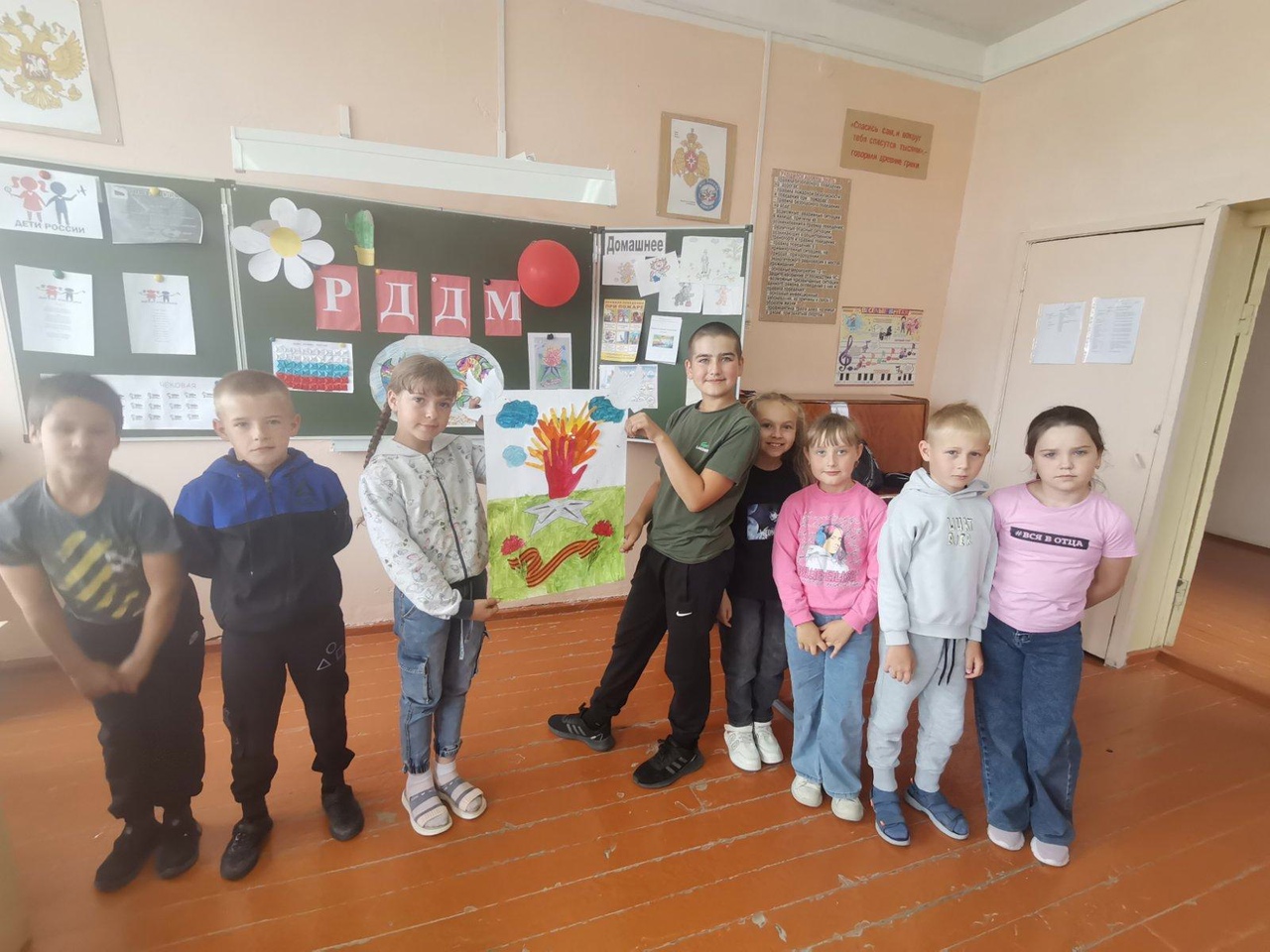 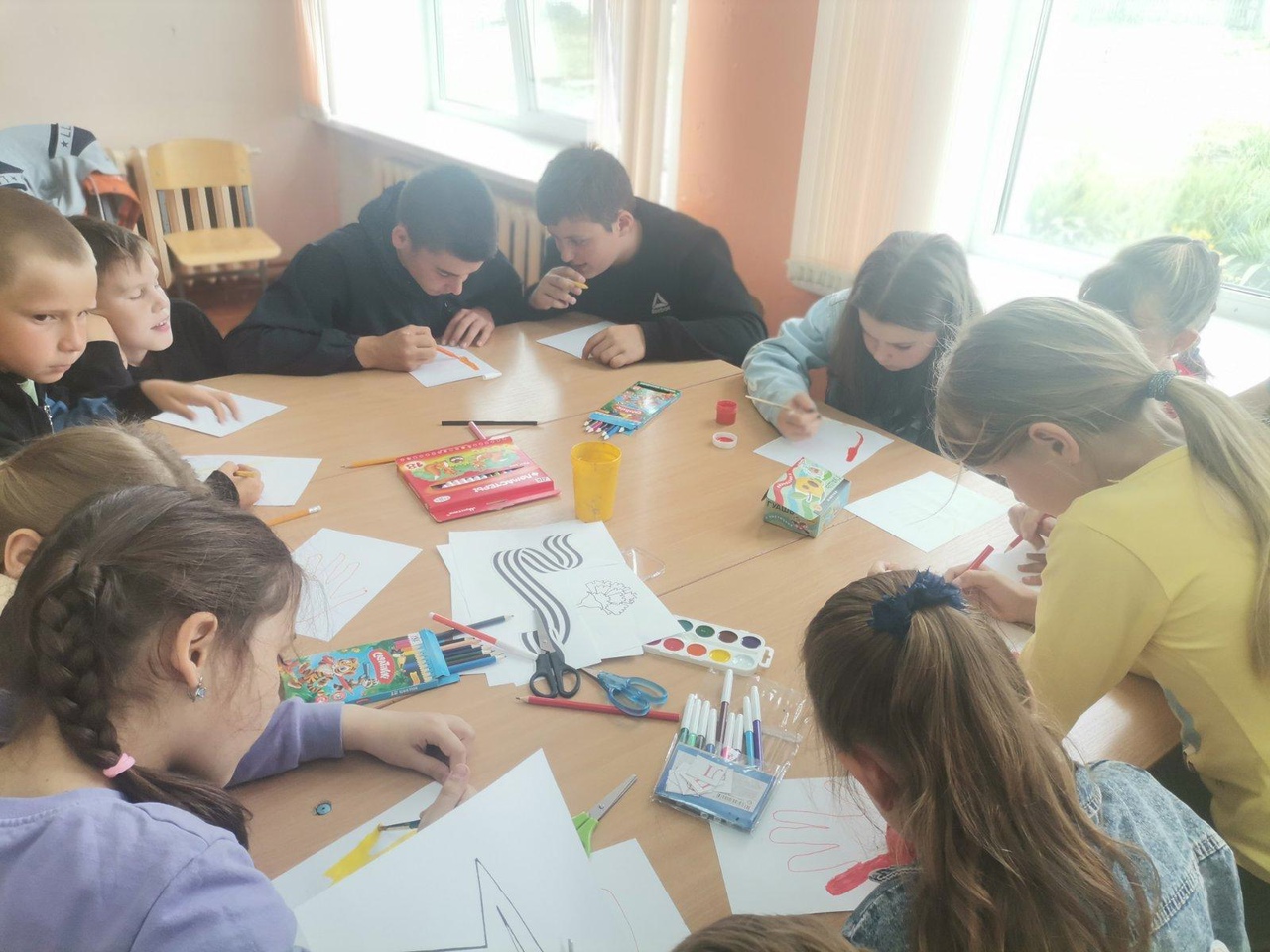 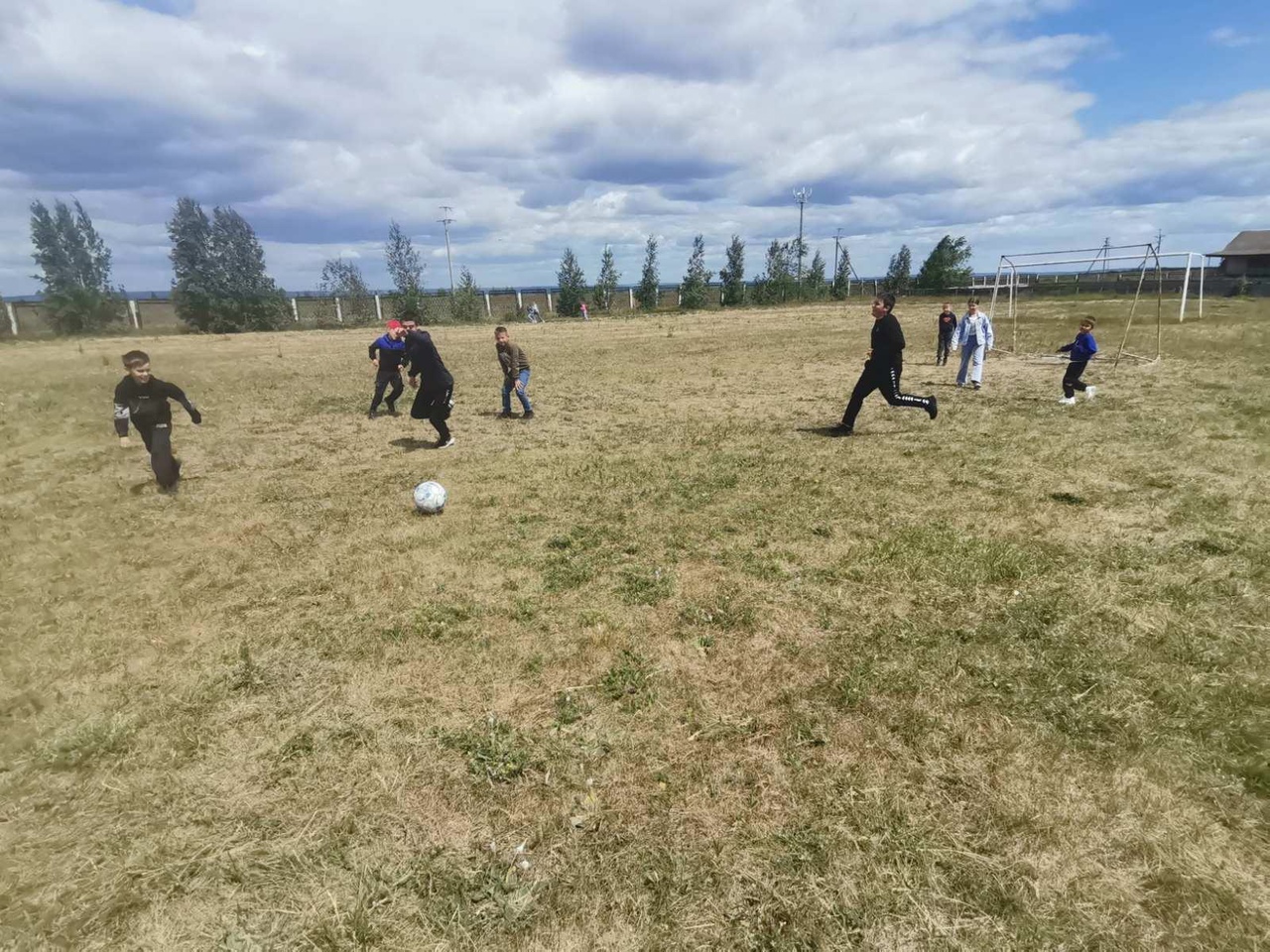 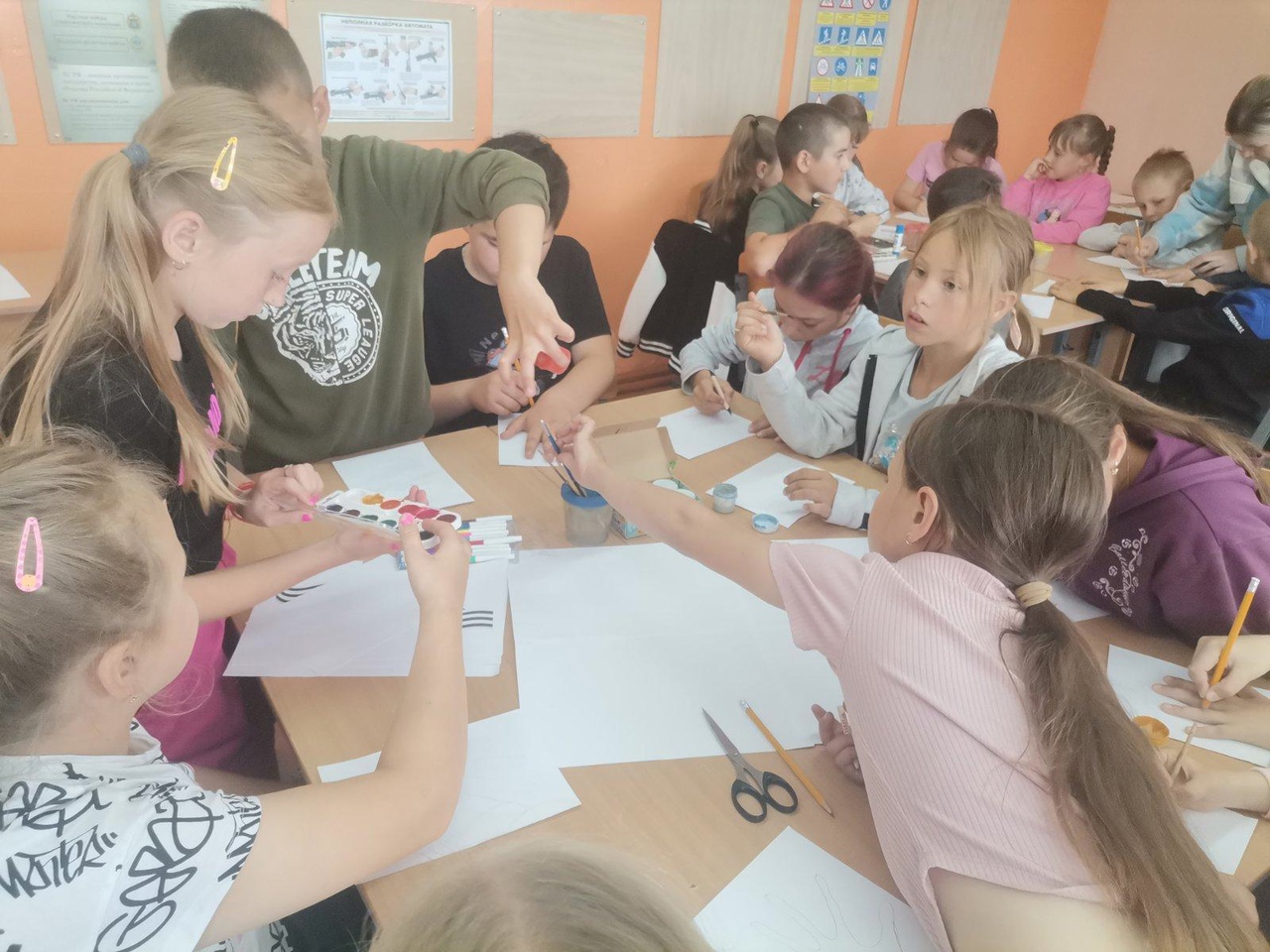 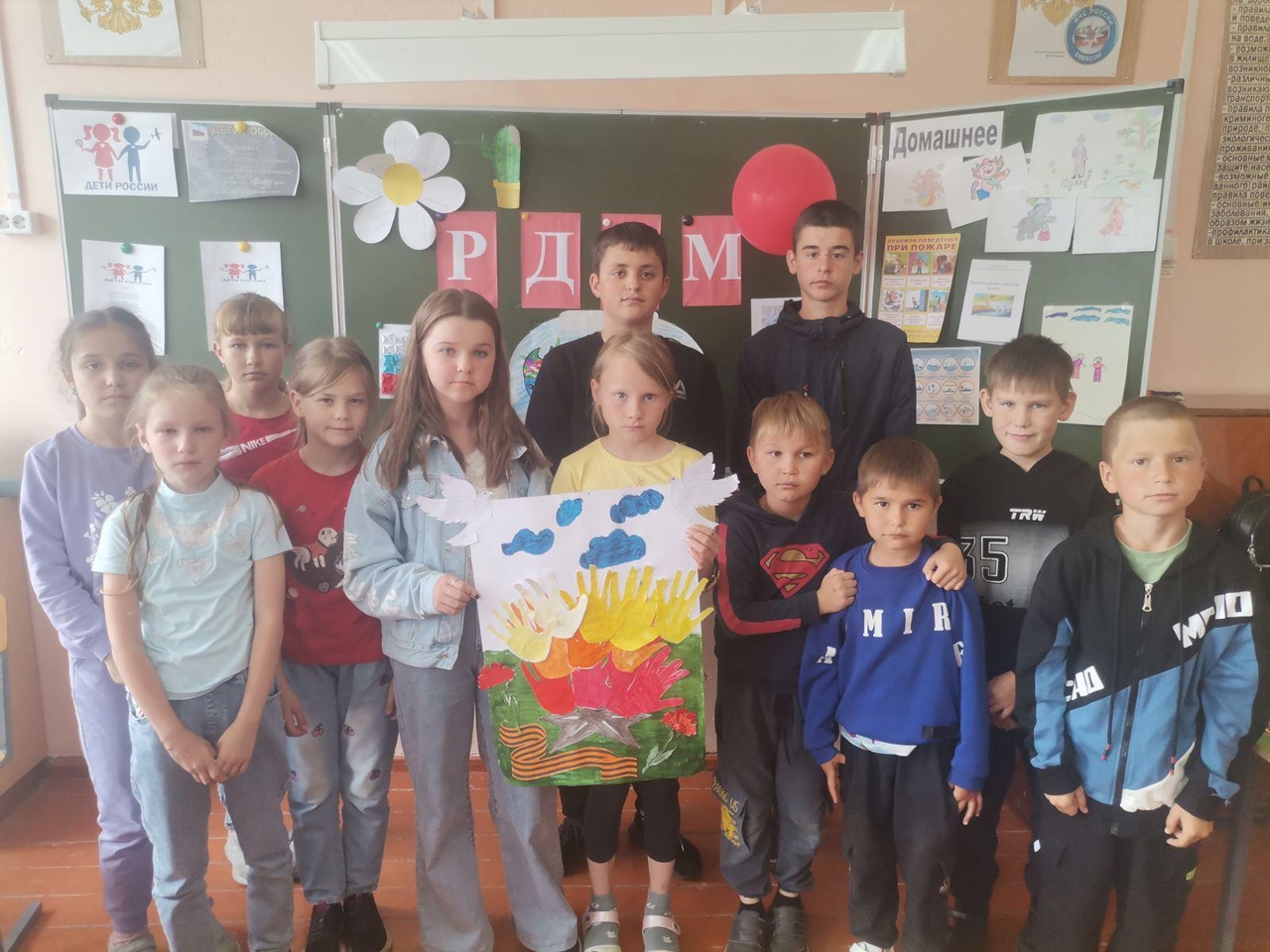 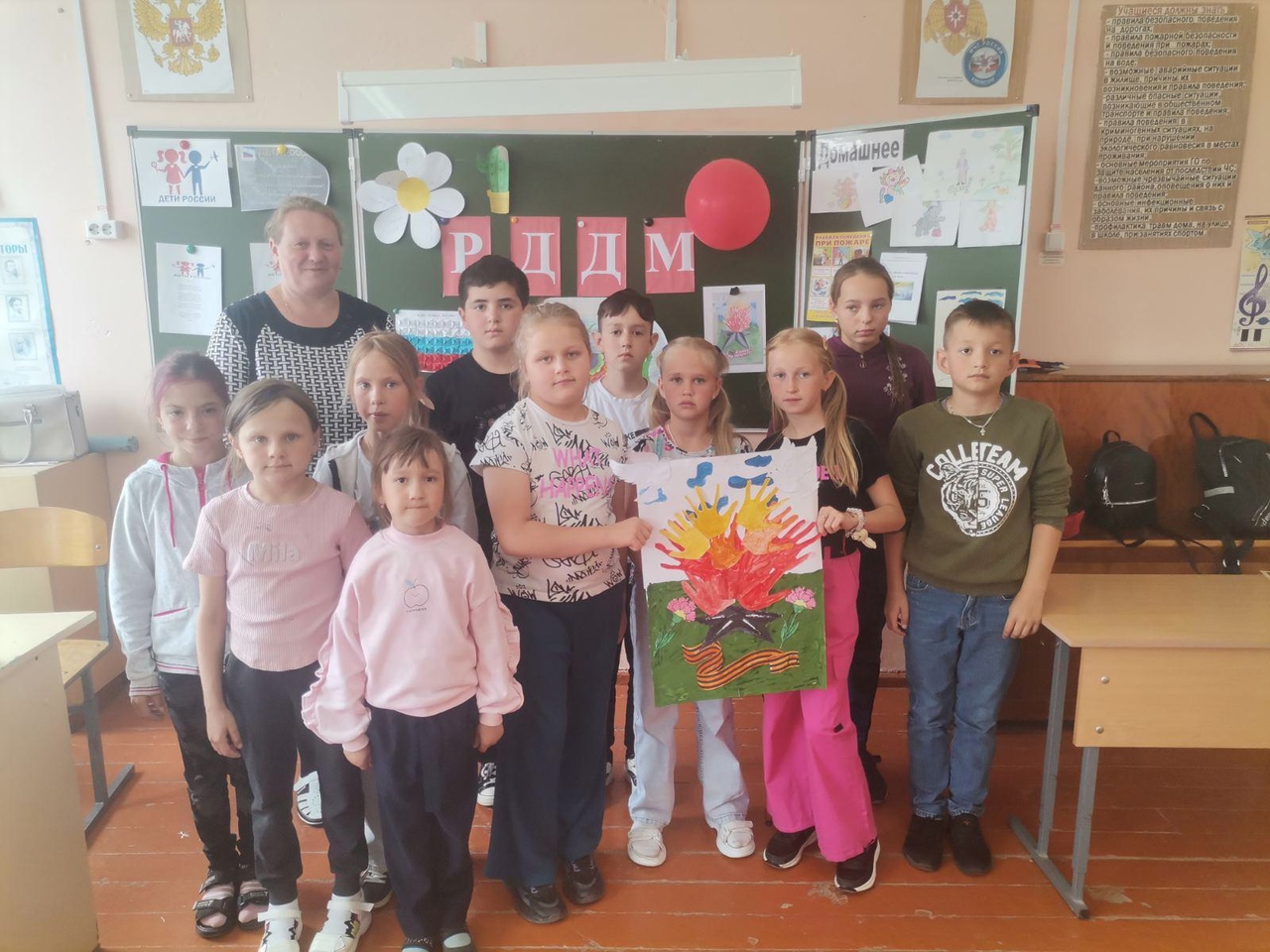 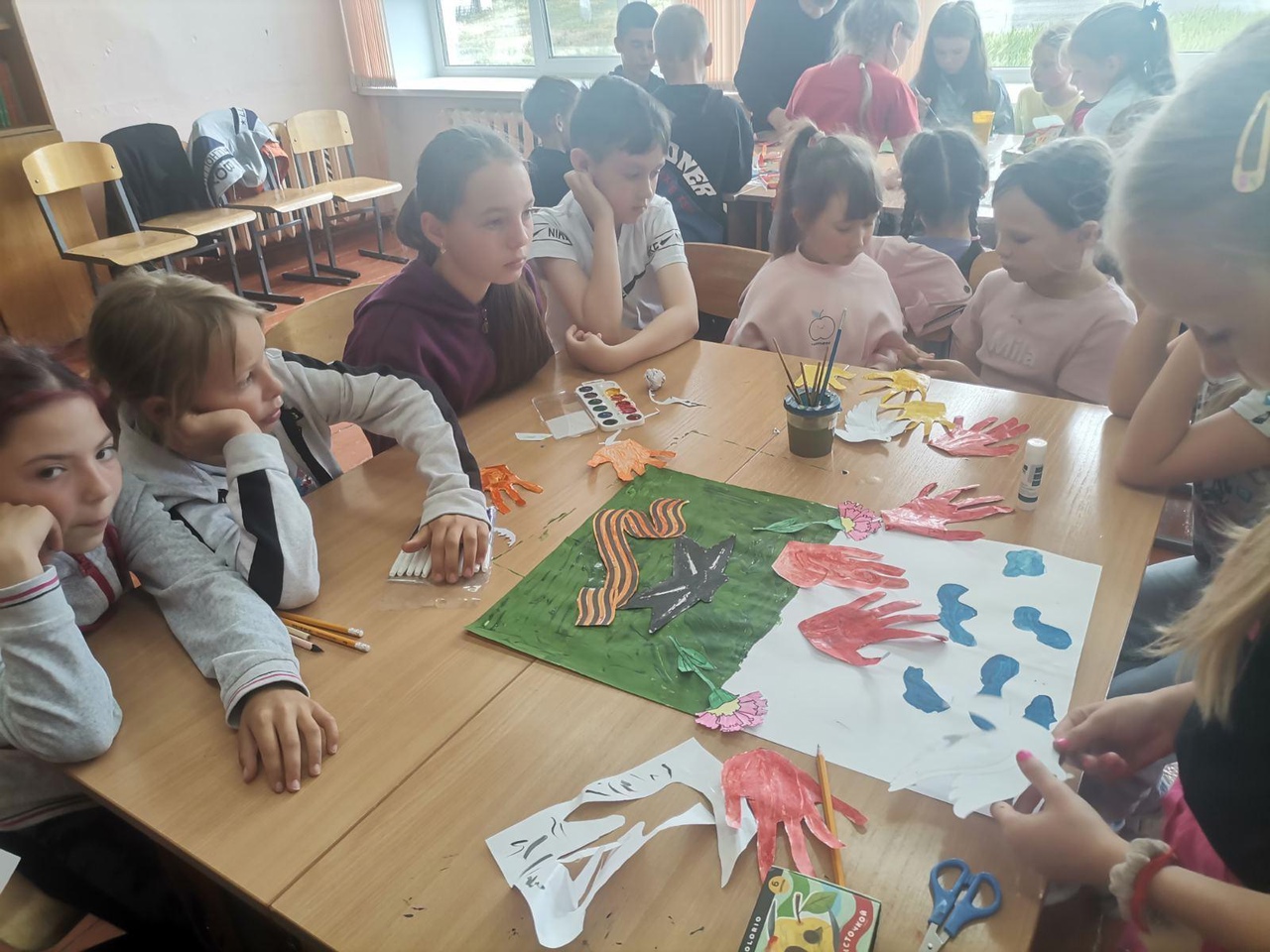 